APPLICATION TO HOST AN APPROVED EVENTTYPE OF EVENT:  IPO TRIAL    BREED SHOW    BREED SURVEY   SEMINAR  OTHER   Show/Trial Secretary                                         Show/Trial Manager	This form accompanied by the required fee €20 must be received by the General Administrative Secretary GSA Ireland Ltd at least 12 weeks before the proposed event dates.  OG can make suggestions or proposals for selection of the Judge/s with final approval and appointment by the Executive Officers, GSA Ireland Ltd.   Application for WUSV registered Judges must be received by the General Administrative Secretary GSA Ireland Ltd at least 10 weeks before the event date.  The processing fee per judge to 8 weeks before the event is €150.00 the processing fee per judge to 4 weeks before the event is €300.00HelpersTracklayers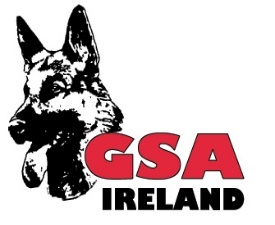 	THE NATIONAL GERMAN SHEPHERD WORKING DOG ASSOCIATION –GSA IRELAND LTD.MEMBER OF THE WORLD UNION GERMAN SHEPHERD ASSOCIATION – WUSVOrganizing OGType of Event:Proposed dates/sProvide alternative datesName:Name:Address:Address:Tel no:Tel no:Judge’s name:Address:Tel no:      Tel no:      e-mail:      Judge contacted by GSA Ireland Ltd on: Judge contacted by GSA Ireland Ltd on: Judge confirmed by GSA Ireland Ltd on:Name:Name:Address:Address:Tel no:Tel no:e-mail:Tel no:Tel no:e-mail:Name:Name:Address:Address:Tel no:Tel no:e-mail:Tel no:Tel no:e-mail:GSA OG Secretary’s Signature:     Date:      Office use onlyConfirmedReceived on:Fee enclosed